CLIENT EDUCATION HANDOUT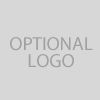 Customer Name, Street Address, City, State, Zip codePhone number, Alt. phone number, Fax number, e-mail address, web site		Acute Hepatitis in Adult Horses (Theiler Disease)BasicsOverviewTheiler disease is named for Dr. Arnold Theiler, who in 1914 described a condition of “acute liver atrophy” in horses that were serum inoculated against African horse sickness. Theiler disease is characterized by rapid-onset, severe liver diseaseBecause the diseased liver cannot process toxins, neurotoxins including ammonia cause secondary severe neurologic disordersThis disease is rare and, as Dr. Theiler noted, is associated with previous administration of equine-origin blood products (e.g. equine serum, plasma, tetanus antitoxin) 4–10 weeks before the onset of clinical signs. There is recent evidence that a virus or viruses contaminating blood products may be the cause of the diseaseThe disease can also occur in horses with no known exposure to equine-origin blood productsSignalmentAdult horses, particularly those with a history of receiving equine-origin blood products 4–10 weeks earlier. There is no breed or sex predilectionSignsDisease is sudden in onset and rapidly progressive, with death occurring 2–6 days after the onset of signs in some casesHorses are jaundiced and pass dark urine (owing to the presence of bilirubin in urine)Many horses show neurologic signs (hepatic encephalopathy), including blindness, wandering aimlessly, frequent yawning, severe depression, coma, maniacal behavior, or seizuresHorses may have signs of abdominal painHorses may show signs of photosensitization (skin ulceration following exposure to ultraviolet light, especially on nonpigmented areas of the body)CausesMost commonly associated with administration of an equine-origin blood product 4–10 weeks before the onset of signs; however, not all cases have been exposed to these productsRecent epidemiologic evidence suggests that cases may result from a virus or viruses that either contaminate equine-origin blood products or occur sporadicallyRisk FactorsAdministration of an equine-origin blood product 4–10 weeks before the onset of signsTreatmentAppropriate Health CareAcute hepatitis is a medical emergency. Horses with acute hepatitis should be hospitalized in intensive care units, where they can be safely managed to prevent injuries to themselves and their caretakersActivityRestrict activity, avoid sunlight to prevent photosensitizationHorses with neurologic signs should be housed in padded stalls to prevent injuryDietA high-carbohydrate, low-protein diet is recommended for horses with neurologic signsHighly palatable grass hay along with small amounts of sweet feed, soaked beet pulp, and sorghum may be recommendedNutritional supplements containing vitamins and branched-chain amino acids may be recommendedMedicationsIntensive care is often required to provide horses with the best chance for survival. Medical therapies include:Treatment and prevention of neurologic signs (hepatic encephalopathy)Antioxidant, anti-inflammatory, and antibiotic therapiesIntravenous fluid therapyNutritional supportFollow-UpPatient MonitoringBloodwork is often repeated within the first few days of diagnosis. Decreases in serum liver enzymes after 2–3 days of treatment with concurrent improvement in clinical signs suggests a favorable prognosisExpected Course and PrognosisHorses with severe neurologic signs have a poor prognosisHorses that continue to eat for 3 days and receive supportive treatments may recoverThere are no proven long-term consequences in horses that recoverKey PointsAcute hepatitis (Theiler disease) is usually, but not always, associated with previous administration of equine-origin blood productsHorses may develop severe neurologic disease as a result of the diseased liver being unable to process neurotoxinsHorses with severe neurologic disease can be a danger to themselves and their caretakersAcute hepatitis is a medical emergency and most often requires hospitalization in an intensive care unit, where the patient can receive critical care and around-the-clock monitoring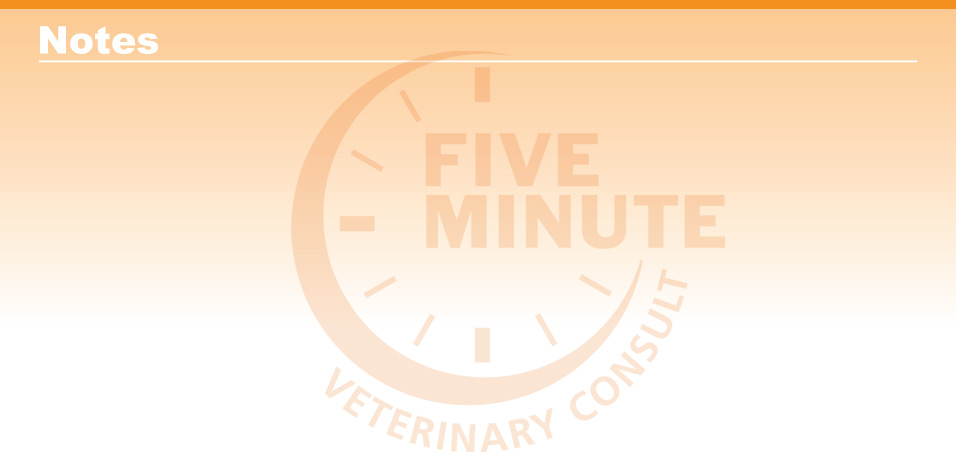 Blackwell's Five-Minute Veterinary Consult: Equine, Third Edition, Jean-Pierre Lavoie © 2020 John Wiley & Sons, Inc.Enter notes here